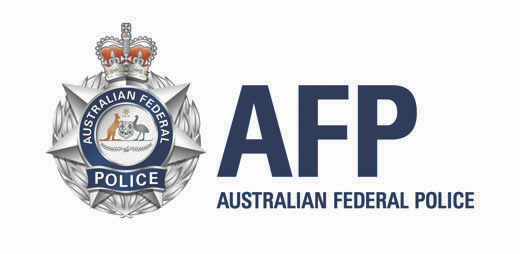 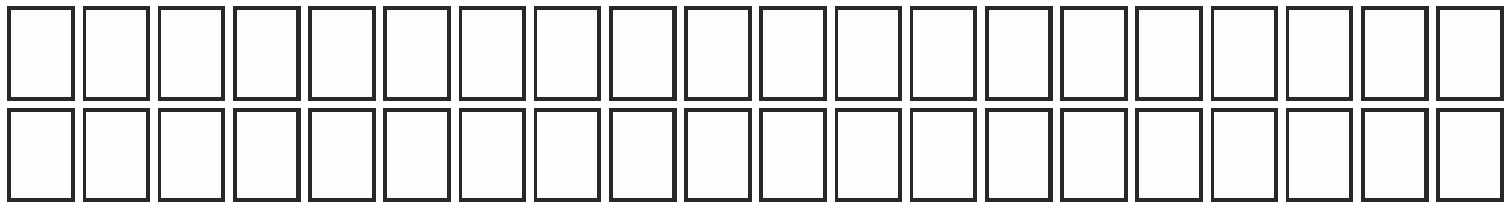 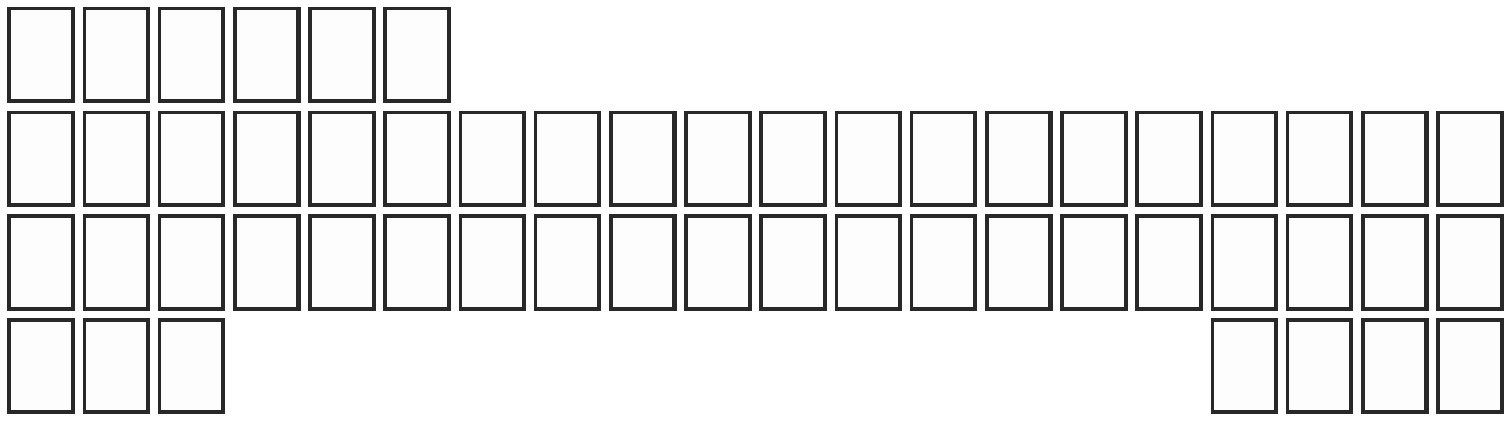 FIREARM PERMITACT Firearms Act 1996 - Part 9ACT Firearms RegistryGPO  ACT 2601Phone: 02 62567777    Fax: 02 62567758Email: actfirearmsregistry@afp.gov.auPERMIT NUMBER:FXXXXOrange Original  - Applicant (Returned to the registry within 7 days of the expiry date.Pink Duplicate - Applicant (Returned to the registry within 7 days of the acquisition)White Duplicate - BookAPPLICANT DETAILSFirearms licence numberSurnameGiven Name(s)PERMIT ADDRESS(If applicable)Date of Birthdd	mm	yyyyStreet NumberStreet NameSuburbState	Post CodeReason for PermitFirearm 1	Firearm 2Delete if not requiredType/ActionType/ActionMakeModelCalibre/colourMakeModelCalibre/colourBarrel LengthBarrel LengthSerial numberSerial numberFirearm CategoryFirearm CategoryA	B	C	HA	B	C	HPermit ConditionsTHIS PERMIT IS ISSUED FOR THE REASON AND FIREARMS LISTED ABOVE ONLYSignature of Approving OfficerAPPROVEDNOT APPROVEDApproval DatePermit IssueDatePermit ExpiryDatedd	mm	yyyyPrinted Name and Badge Number	dd	mm	yyyydd	mm	yyyyAFP852 (1/09)AF2009-11 Approved by Commander Bruce Hill, ACT Firearms Registrar on 2 November 2009 under s271 of the ACT Firearms Act 1996